ПРОТОКОЛочередного Общего собрания членов Ассоциации саморегулируемой организации «Объединение строителей Владимирской области»№ 27 от 07 декабря 2022 годаФёдоров Ю.А.:Очередное Общее собрание членов Ассоциации СРО «ОСВО» созвано по решению Совета Ассоциации на основании п.8.6 раздела 8 Устава Ассоциации СРО «ОСВО».Место проведения Общего собрания: г. Владимир, ул. Балакирева, д. 51БОбщее собрание проводится в форме очного присутствия с использованием коммуникационных технологийНачало регистрации участников собрания: 9 часов 00 минут.Время начала собрания: 10 часов 00 минут.Время окончания собрания:- 12 часов 00 минутЧисло членов Ассоциации СРО «ОСВО» на 07 декабря 2022 года по Реестру членов Ассоциации составляет – 473.Согласно п. 8.7 Устава Ассоциации СРО «ОСВО» Общее собрание правомочно (имеет кворум), если на нем присутствует более половины членов Ассоциации СРО «ОСВО».Для участия в Общем собрании зарегистрировалось 267 члена (представители членов, в том числе по доверенности) Ассоциации СРО «ОСВО», что составляет более половины от общего числа членов Ассоциации СРО «ОСВО».Кворум для проведения общего собрания имеется.В соответствии с пунктом 8.11. Устава каждый член Ассоциации СРО «ОСВО» обладает на Общем собрании одним голосом.Предлагаю открыть собрание.Голосовали:«за»- 267, «против» - 0, «воздержались» - 0Принимается единогласно.Фёдоров Ю.А. – прежде чем приступить к обсуждению повестки дня собрания предлагаю избрать Президиум собрания в количестве 2 человека.Голосовали:«за» - 267 , «против» - 0, «воздержались» - 0Принимается единогласно.Имеются ли предложения по персональному составу?Фёдоров Ю.А.:Предлагаю ввести в состав Президиума Общего собрания членов Ассоциации СРО «ОСВО» следующие кандидатуры:1. Фёдоров Юрий Александрович – Председатель Совета Ассоциации СРО «ОСВО»;2. Тарасов Алексей Борисович – Исполнительный директор Ассоциации СРО «ОСВО».Фёдоров Ю.А. – У кого есть другие предложения, изменения, дополнения? Нет.Предлагаю голосовать списком:Голосовали:«за» - 267, «против»- 0, «воздержались» - 0.Принимается единогласно.РЕШИЛИ:Избрать Президиум в количестве 2 человека.Тарасов А.Б. – В соответствии с п. 10.3. Положения Об Общем собрании членов Ассоциации, председательствует на Общем собрании членов Ассоциации СРО Председатель Совета Ассоциации СРО «ОСВО» Федорова Ю.А.Фёдоров Ю.А.:Предлагаю установить регламент для выступающих:Для основного докладчика – до  15 минут;В прениях не более 3-х минут.Для ведения протокола собрания необходимо избрать секретаря. Предлагаю кандидатуру начальника юридического отдела – Гуляевой Марии Леонидовны. У кого есть другие предложения. Нет. Кто – «за», «против», «воздержался».Голосовали:«за» - 267, «против» - 0, «воздержались» - 0Принято единогласно.РЕШИЛИ:Для ведения протокола собрания избрать секретарем Гуляеву Марию Леонидовну.Фёдоров Ю.А.:Предлагается избрать счетную комиссию в количестве 3 человек и голосовать списком.Предлагается избрать в состав счетной комиссии следующие кандидатуры:1. Девятов Андрей Борисович2.Трифонов Максим Александрович3.Кононыхин Алексей СтаниславовичГолосовали:«за»- 267, «против» - 0, «воздержались» - 0Принимается единогласно.РЕШИЛИ:Избрать счетную комиссию в составе 3 человек.Избрать счетную комиссию в следующем составе:1. Девятов Андрей Борисович2.Трифонов Максим Александрович3.Кононыхин Алексей СтаниславовичДевятов Андрей Борисович: (оглашается протокол №1 счетной комиссии) .В соответствии с протоколом счетной комиссии №1 от 07.12.2022 г. председателем счетной комиссии избран Девятов А.Б., секретарем счетной комиссии избран Кононыхин А.С.Фёдоров Ю.А.:Предлагается утвердить протокол счетной комиссии №1 от 07.12.2022г.Голосовали:«за»- 267, «против» - 0, «воздержались» - 0Принимается единогласноРЕШИЛИ:Утвердить протокол счетной комиссии №1 от 07.12.2022г.Фёдоров Ю.А.:Переходим к обсуждению повестки дня очередного Общего собрания членов Ассоциации СРО «ОСВО», проект повестки на экране. Повестка предложена Советом Ассоциации СРО «ОСВО», протокол № 27-2022 от 06.10.2022г. Есть другие предложения? Нет.Предлагается утвердить следующую повестку дня Общего собрания членов Ассоциации СРО «ОСВО»:ПОВЕСТКА ДНЯ ОБЩЕГО СОБРАНИЯЧЛЕНОВ АССОЦИАЦИИ СРО «ОСВО»1.	Отчет Председателя Совета Ассоциации СРО «ОСВО» Ю.А. Федорова и Исполнительного директора Ассоциации СРО «ОСВО» А.Б. Тарасова о проделанной работе в 2021 году.2.	Утверждение годовой бухгалтерской отчетности Ассоциации СРО «ОСВО», утверждение отчета Ревизионной комиссии Ассоциации СРО «ОСВО».3.	Установление размеров взносов в Ассоциацию СРО «ОСВО» на 2023 год.4.	Утверждение сметы Ассоциации СРО «ОСВО» на 2023 год.5.	Прекращение деятельности Ревизионной комиссии Ассоциации СРО «ОСВО».6.	Утверждение внутренних документов Ассоциации СРО «ОСВО» в новой редакции.Голосовали: «за» - 267, «против» - 0, «воздержался» - 0Принимается единогласно.РЕШИЛИ:Утвердить следующую повестку дня: ПОВЕСТКА ДНЯ ОБЩЕГО СОБРАНИЯЧЛЕНОВ АССОЦИАЦИИ СРО «ОСВО»1.	Отчет Председателя Совета Ассоциации СРО «ОСВО» Ю.А. Федорова и Исполнительного директора Ассоциации СРО «ОСВО» А.Б. Тарасова о проделанной работе в 2021 году.2.	Утверждение годовой бухгалтерской отчетности Ассоциации СРО «ОСВО», утверждение отчета Ревизионной комиссии Ассоциации СРО «ОСВО».3.	Установление размеров взносов в Ассоциацию СРО «ОСВО» на 2023 год.4.	Утверждение сметы Ассоциации СРО «ОСВО» на 2023 год.5.	Прекращение деятельности Ревизионной комиссии Ассоциации СРО «ОСВО».6.	Утверждение внутренних документов Ассоциации СРО «ОСВО» в новой редакции.1. Федоров Ю.А. Переходим к обсуждению первого вопроса повестки дня «Отчет Председателя Совета Ассоциации СРО «ОСВО» Ю.А. Фёдорова и Исполнительного директора Ассоциации СРО «ОСВО» А.Б. Тарасова о проделанной работе в 2021 году» Фёдоров Ю.А. выступает с отчетом о работе в 2021 году.Тарасов А.Б. выступает с отчетом о работе в 2021 году.Фёдоров Ю.А. предлагается:  1.1.Работу Ассоциации СРО «ОСВО» в 2021 году признать удовлетворительной.1.2. Утвердить отчет Председателя Совета Ассоциации СРО «ОСВО» Ю.А. Фёдорова и Исполнительного директора Ассоциации СРО «ОСВО» А.Б. Тарасова.Голосовали: «за» - 267, «против» - 0, «воздержался» - 0, Принимается единогласно.РЕШИЛИ:1.1.Работу Ассоциации СРО «ОСВО» в 2021 году признать удовлетворительной.1.2. Утвердить отчет Председателя Совета Ассоциации СРО «ОСВО» Ю.А. Фёдорова и Исполнительного директора Ассоциации СРО «ОСВО» А.Б. Тарасова.2. Переходим к обсуждению второго вопроса повестки дня «Утверждение годовой бухгалтерской отчетности Ассоциации СРО «ОСВО», утверждение отчета Ревизионной комиссии Ассоциации СРО «ОСВО».А.В.Зотов выступает с отчетом ревизионной комиссии о проведении проверки финансово-хозяйственной деятельности Ассоциации СРО «ОСВО» за 2021г. А.Б. Тарасов выступает с информацией об исполнении сметы доходов и расходов Ассоциации и проведении аудиторской проверки финансово-хозяйственной деятельности Ассоциации за 2021г. Фёдоров Ю.А.: Предлагается2.1. Утвердить отчет Ревизионной комиссии Ассоциации СРО «ОСВО» за 2021 год.2.2. Утвердить годовую бухгалтерскую отчетность Ассоциации СРО «ОСВО» за 2021г.2.3. Информацию о проведении аудита финансовой деятельности Ассоциации СРО «ОСВО» за 2021 год принять к сведению.Голосовали: «за» - 267, «против» - 0, «воздержался» - 0, Принимается единогласно.РЕШИЛИ: 2.1. Утвердить отчет Ревизионной комиссии Ассоциации СРО «ОСВО» за 2021 год.2.2. Утвердить годовую бухгалтерскую отчетность Ассоциации СРО «ОСВО» за 2021г.2.3. Информацию о проведении аудита финансовой деятельности Ассоциации СРО «ОСВО» за 2021 год принять к сведению.3. Переходим к обсуждению третьего вопроса повестки дня «Установление размеров взносов в Ассоциацию СРО «ОСВО» на 2023 год»:Фёдоров Ю.А. Учитывая финансовую ситуацию, сложившуюся для многих членов Ассоциации СРО «ОСВО», предлагается не увеличивать размеры регулярных членских и иных взносов в Ассоциацию СРО «ОСВО» и оставить на уровне 2022 года.Предлагается: Установить регулярные членские взносы на 2023 год согласно таблице:Установить в 2023 году вступительный взнос в Ассоциацию СРО «ОСВО» в размере 40 000 рублей;Установить в 2023 году единовременный целевой взнос в Ассоциацию СРО «ОСВО» для оплаты членского взноса в Национальное объединение строителей в размере 6 800 рублей в год с каждого члена Ассоциации.Голосовали: «за» - 267, «против» - 0, «воздержался» - 0, Принимается единогласноРЕШИЛИ:3.1.1. Установить регулярные членские взносы на 2023 год в следующих размерах:- Для организаций с простым уровнем ответственности, по обязательствам, возникшим вследствие причинения вреда личности или имуществу гражданина, имуществу юридического лица вследствие разрушения, повреждения здания, сооружения либо части здания или сооружения – 4 000 (четыре тысячи) рублей в месяц;- Для организаций с первым уровнем ответственности, по обязательствам, возникшим вследствие причинения вреда личности или имуществу гражданина, имуществу юридического лица вследствие разрушения, повреждения здания, сооружения либо части здания или сооружения – 4 000 (четыре тысячи) рублей в месяц;- Для организаций со вторым уровнем ответственности, по обязательствам, возникшим вследствие причинения вреда личности или имуществу гражданина, имуществу юридического лица вследствие разрушения, повреждения здания, сооружения либо части здания или сооружения – 7 000 (семь тысяч) рублей в месяц;- Для организаций с третьим уровнем ответственности, по обязательствам, возникшим вследствие причинения вреда личности или имуществу гражданина, имуществу юридического лица вследствие разрушения, повреждения здания, сооружения либо части здания или сооружения – 10 000 (десять тысяч) рублей в месяц;- Для организаций с четвертым уровнем ответственности, по обязательствам, возникшим вследствие причинения вреда личности или имуществу гражданина, имуществу юридического лица вследствие разрушения, повреждения здания, сооружения либо части здания или сооружения – 13 000 (тринадцать тысяч) рублей в месяц;- Для организаций с пятым уровнем ответственности, по обязательствам, возникшим вследствие причинения вреда личности или имуществу гражданина, имуществу юридического лица вследствие разрушения, повреждения здания, сооружения либо части здания или сооружения – 16 000 (шестнадцать тысяч) рублей в месяц.Указанные взносы обязательны для выплаты всеми членами Ассоциации СРО «ОСВО» с соответствующим уровнем ответственности.3.1.2. В случае наличия у организации права заключать договора строительного подряда, договора подряда на осуществление сноса, заключаемые с использованием конкурентных способов заключения договоров, регулярные членские взносы увеличиваются: - Для организаций с первым уровнем ответственности, по обязательствам, возникшим, вследствие заключения договоров строительного подряда, договоров подряда на осуществление сноса, заключаемым с использованием конкурентных способов заключения договоров на 2 000 (две тысячи) рублей в месяц;- Для организаций со вторым уровнем ответственности, по обязательствам, возникшим, вследствие заключения договоров строительного подряда, договоров подряда на осуществление сноса, заключаемым с использованием конкурентных способов заключения договоров на 3 000 (три тысячи) рублей;- Для организаций с третьим уровнем ответственности, по обязательствам, возникшим, вследствие заключения договоров строительного подряда, договоров подряда на осуществление сноса, заключаемым с использованием конкурентных способов заключения договоров на 5 000 (пять тысяч) рублей;- Для организаций с четвертым уровнем ответственности, по обязательствам, возникшим, вследствие заключения договоров строительного подряда, договоров подряда на осуществление сноса, заключаемым с использованием конкурентных способов заключения договоров на 7 000 (семь тысяч) рублей.- Для организаций с пятым уровнем ответственности, по обязательствам, возникшим, вследствие заключения договоров строительного подряда, договоров подряда на осуществление сноса, заключаемым с использованием конкурентных способов заключения договоров на 10 000 (десять тысяч) рублей.3.1.3. В случае наличия у организации права осуществлять строительство, реконструкцию, капитальный ремонт особо опасных, технически сложных и уникальных объектов, регулярные членские взносы увеличиваются:- Для организаций с простым уровнем ответственности, по обязательствам, возникшим вследствие причинения вреда, осуществляющим строительство, реконструкцию, капитальный ремонт особо опасных, технически сложных и уникальных объектов на 2 000 (две тысячи) рублей в месяц;- Для организаций с первым уровнем ответственности, по обязательствам, возникшим вследствие причинения вреда, осуществляющим строительство, реконструкцию, капитальный ремонт особо опасных, технически сложных и уникальных объектов на 2 000 (две тысячи) рублей в месяц;- Для организаций со вторым уровнем ответственности, по обязательствам, возникшим вследствие причинения вреда, осуществляющим строительство, реконструкцию, капитальный ремонт особо опасных, технически сложных и уникальных объектов на 3 000 (три тысячи) рублей в месяц;- Для организаций с третьим уровнем ответственности, по обязательствам, возникшим вследствие причинения вреда, осуществляющим строительство, реконструкцию, капитальный ремонт особо опасных, технически сложных и уникальных объектов на 4 000 (четыре тысячи) рублей в месяц;- Для организаций с четвертым уровнем ответственности, по обязательствам, возникшим вследствие причинения вреда, осуществляющим строительство, реконструкцию, капитальный ремонт особо опасных, технически сложных и уникальных объектов на 5 000 (пять тысяч) рублей в месяц;- Для организаций с пятым уровнем ответственности, по обязательствам, возникшим вследствие причинения вреда, осуществляющим строительство, реконструкцию, капитальный ремонт особо опасных, технически сложных и уникальных объектов на 6 000 (шесть тысяч) рублей в месяц.3.2. Установить в 2023 году вступительный взнос в Ассоциацию СРО «ОСВО» в размере 40 000 рублей;3.3. Установить в 2023 году единовременный целевой взнос в Ассоциацию СРО «ОСВО» для оплаты членского взноса в Национальное объединение строителей в размере 6 800 рублей в год с каждого члена Ассоциации;3.4. Установить следующий порядок и сроки оплаты взносов:- регулярные членские взносы уплачиваются каждым членом Ассоциации в денежной форме ежемесячно, не позднее 3 (трех) дней с момента выставления счета на оплату регулярного членского взноса;- при принятии решения Советом Ассоциации СРО «ОСВО», влекущего за собой изменение размера регулярного членского взноса, размер регулярного членского взноса изменяется с месяца вступления в силу указанного решения (независимо от числа и месяца). При этом член Ассоциации СРО «ОСВО» обязан доплатить разницу не позднее 3 (трех) дней с момента выставления счета на доплату регулярного членского взноса;- при уменьшении размера регулярного членского взноса, разница между уплаченным взносом и взносом подлежащем уплате, засчитывается в счет уплаты регулярного членского взноса за следующий месяц;- единовременный целевой взнос в Ассоциацию СРО «ОСВО» для оплаты членского взноса в Национальное объединение строителей уплачивается не позднее 3 (трех) дней с момента выставления счета.4. Переходим к обсуждению четвертого вопроса повестки дня «Утверждение сметы Ассоциации СРО «ОСВО» на 2023г.»Слушали: А.Б. Тарасова по проекту Сметы Ассоциации СРО «ОСВО» на 2023 год. Проект Сметы Ассоциации СРО «ОСВО» на 2023 год рассмотрен Советом Ассоциации СРО «ОСВО», протокол №30-2022 от 24.11.2022г и рекомендован к утверждению Общим собранием.Фёдоров Ю.А.: Предлагается4.1. Утвердить Смету Ассоциации СРО «ОСВО» на 2023 год;4.2. Предоставить Совету Ассоциации СРО «ОСВО» право распределять поступившие денежные средства, не предусмотренные сметой Ассоциации СРО «ОСВО» на 2023 год.Голосовали: «за» - 267, «против» -0, «воздержался» - 0Принимается единогласно.РЕШИЛИ: 4.1. Утвердить Смету Ассоциации СРО «ОСВО» на 2023 год;4.2. Предоставить Совету Ассоциации СРО «ОСВО» право распределять поступившие денежные средства, не предусмотренные сметой Ассоциации СРО «ОСВО» на 2023 год.5. Переходим к обсуждению пятого вопроса повестки дня «Прекращение деятельности Ревизионной комиссии Ассоциации СРО «ОСВО».СЛУШАЛИ Гуляеву М.Л. с информацией о сложившейся практике в других регионах и с предложением отказаться от формирования Ревизионной комиссии Ассоциации СРО «ОСВО»Федоров Ю.А.Предлагаю прекратить деятельности Ревизионной комиссии Ассоциации СРО «ОСВО».Голосовали: «за» - 267, «против» - 0, «воздержался» - 0Принимается единогласно.РЕШИЛИ:5.1. Прекратить деятельность Ревизионной комиссии Ассоциации СРО «ОСВО» 5.2 Прекратить действие Положения о Ревизионной комиссии Ассоциации СРО «ОСВО»6. Переходим к обсуждению шестого вопроса повестки дня «Утверждение внутренних документов Ассоциации СРО «ОСВО» в новой редакции».СЛУШАЛИ Гуляеву М.Л. о необходимости уточнения и приведения в соответствии с действующим законодательством внутренних документов.Проекты документов согласованы Советом Ассоциации (Протокол № 30-2022 от 24.11.2022г.) и размещены на сайте. Замечаний от членов Ассоциации не поступило.Федоров Ю.А.Предлагаю утвердить внутренние документы Ассоциации в новой редакции и прекратить действие предыдущей редакции.Голосовали: «за» - 267, «против» - 0, «воздержался» - 0Принимается единогласно.РЕШИЛИ:6.1. Утвердить в новой редакции следующие внутренние документы Ассоциации СРО «ОСВО»:- Положение о Совете - постоянно действующем коллегиальном органе Ассоциации СРО «ОСВО» (Приложение 4)- Положение о счетной комиссии Ассоциации СРО «ОСВО» (Приложение 5)- Положение об Общем собрании членов Ассоциации СРО «ОСВО» (Приложение 6)- Положение о реестре членов Ассоциации СРО «ОСВО» (Приложение 7)- Положение о членстве в Ассоциации СРО «ОСВО», в том числе о требованиях к членам Ассоциации, о размере, порядке расчета и уплате вступительного взноса, членских взносов (Приложение 8)- Положение об информационной открытости Ассоциации СРО «ОСВО» (Приложение 9)- Положение о проведении Ассоциацией СРО «ОСВО» анализа деятельности своих членов на основании информации, представляемой ими в форме отчетов (Приложение 10)- Положение о компенсационном фонде возмещения вреда Ассоциации СРО «ОСВО» (Приложение 11)- Положение о компенсационном фонде обеспечения договорных обязательств Ассоциации СРО «ОСВО» (Приложение 12)- Стандарт Ассоциации СРО «ОСВО» «Системы управления охраной труда в сфере строительства. Порядок создания и внедрения» (Приложение 13).6.2. С момента вступления в силу новой редакции прекратить действие предыдущих редакций следующих внутренних документов Ассоциации СРО «ОСВО»:- Положение о Совете - постоянно действующем коллегиальном органе Ассоциации СРО «ОСВО» (Приложение 4)- Положение о счетной комиссии Ассоциации СРО «ОСВО» (Приложение 5)- Положение об Общем собрании членов Ассоциации СРО «ОСВО» (Приложение 6)- Положение о реестре членов Ассоциации СРО «ОСВО» (Приложение 7)- Положение о членстве в Ассоциации СРО «ОСВО», в том числе о требованиях к членам Ассоциации, о размере, порядке расчета и уплате вступительного взноса, членских взносов (Приложение 8)- Положение об информационной открытости Ассоциации СРО «ОСВО» (Приложение 9)- Положение о проведении Ассоциацией СРО «ОСВО» анализа деятельности своих членов на основании информации, представляемой ими в форме отчетов (Приложение 10)- Положение о компенсационном фонде возмещения вреда Ассоциации СРО «ОСВО» (Приложение 11)- Положение о компенсационном фонде обеспечения договорных обязательств Ассоциации СРО «ОСВО» (Приложение 12)- Стандарт Ассоциации СРО «ОСВО» «Системы управления охраной труда в сфере строительства. Порядок создания и внедрения» (Приложение 13).Фёдоров Ю.А.:Повестка дня исчерпана.Предлагаю считать собрание законченным.Голосовали:«За» - 267, «Против»-0, «Воздержались»-0Принято единогласно.уровеньответственностиразмер членского взноса (рублей в месяц)размер членского взноса для участвующих в ОДО  (рублей в месяц)размер членского  взноса для имеющих право работы на особо опасных, технически сложных и уникальных объектах(рублей в месяц)простой4000-+200014000+2000+200027000+3000+3000310000+5000+4000413000+7000+5000516000+10000+6000Председатель Общего собрания членов Ассоциации СРО «ОСВО»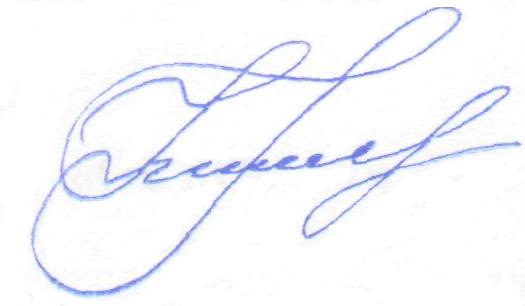 Ю.А.ФедоровСекретарь Общего собраниячленов Ассоциации СРО «ОСВО»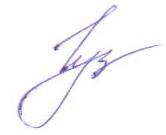 М.Л. Гуляева